Revised Draft Agendaprepared by the Office of the UnionDisclaimer:  this document does not represent UPOV policies or guidance	Opening of the session	Adoption of the agenda	Report by the Vice Secretary-General on developments in UPOV (document C/53/INF/8)	Examination of the conformity of the Draft Law of Mongolia on Crop Seed and Variety with the 1991 Act of the UPOV Convention (document C/53/11)	Examination of the conformity of the Draft Plant Variety Protection Act of Afghanistan with the 1991 Act of the UPOV Convention (document C/53/12)	Developments on Book Four “Plant Varieties” of Law Pertaining to the Protection of Intellectual Property Rights of Egypt (document C/53/13)	Developments on the New Plant Variety Protection Law of Myanmar (document C/53/14)	Report by the President on the work of the ninety-sixth session of the Consultative Committee; adoption of recommendations, if any, prepared by that Committee (document C/53/9)	Adoption of documents (document C/53/3)(a)	TGP documents:TGP/7	Development of Test Guidelines (Revision)
(document TGP/7/7 Draft 1 Rev.)TGP/8	Trial Design and Techniques Used in the Examination of Distinctness, Uniformity and Stability (Revision)
(document TGP/8/4 Draft 1)TGP/10	Examining Uniformity (Revision)
(document TGP/10/2 Draft 1)TGP/14	Glossary of Terms Used in UPOV Documents (Revision)
(document TGP/14/4 Draft 1)TGP/15	Guidance on the Use of Biochemical and Molecular Markers in the Examination of Distinctness, Uniformity and Stability (DUS) (Revision)
(document TGP/15/2 Draft 2)TGP/0	List of TGP documents and latest issue dates (Revision)
(document TGP/0/11 Draft 1)(b)	Information documents:UPOV/INF/5	UPOV Model Plant Breeders’ Rights Publication (Revision) 
(document UPOV/INF/5/2 Draft 2)UPOV/INF/22	Software and Equipment Used by Members of the Union (Revision) 
(document UPOV/INF/22/6 Draft 1)UPOV/INF-EXN	List of UPOV/INF-EXN Documents and Latest Issue Dates (Revision)
(document UPOV/INF-EXN/13 Draft 1)	Financial statements for 2018 (document C/53/5)	Report of the External Auditor (document C/53/6)	Examination and approval of the Draft Program and Budget for the 2020-2021 Biennium (document C/53/4)	Annual report of the Secretary-General for 2018 (document C/53/2)	Program of meetings:(a)	Approval of work programs for the Administrative and Legal Committee, the Technical Committee and the Technical Working Parties (document C/53/7)(b)	Calendar of meetings (document C/53/8)	Matters for information*:Arrears in contributions as of September 30, 2019 (document C/53/INF/2)Report on activities during the first nine months of 2019 (document C/53/INF/3)Situation in the legislative, administrative and technical fields:(i)	Reports by representatives of members and observers (document C/53/INF/4)(ii)	Cooperation in examination (document C/53/INF/5);  List of the taxa protected by the members of the Union (document C/53/INF/6);  Plant variety protection statistics for the period 2014-2018 (document C/53/INF/7)	Election of:	(a)	the new President and the new Vice-President of the Council	(b)	the new Chair and the new Vice-Chair of the Administrative and Legal Committee	(c)	the new Chair and the new Vice-Chair of the Technical Committee	Press release (document C/53/10)	Adoption of a document reflecting the decisions adopted in the session	Closing of the session[End of document]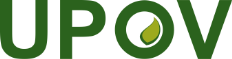 EInternational Union for the Protection of New Varieties of PlantsCouncilFifty-Third Ordinary Session
Geneva, November 1, 2019C/53/1 Rev.3Original:  EnglishDate:  October 28, 2019